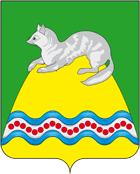 АДМИНИСТРАЦИЯ КРУТОГОРОВСКОГО СЕЛЬСКОГО ПОСЕЛЕНИЯСОБОЛЕВСКОГО МУНИЦИПАЛЬНОГО РАЙОНАКАМЧАТСКОГО КРАЯПОСТАНОВЛЕНИЕАДМИНИСТРАЦИИ  КРУТОГОРОВСКОГО СЕЛЬСКОГО ПОСЕЛЕНИЯот « 16 »   ноября   2017 года № 60п. Крутогоровский, Соболевский район Об утверждении Градостроительного планаземельного  участка  с кадастровым номером41:07:0010102:27   Руководствуясь  ст.14 Федерального закона от 06 октября  2003 года № 131 ФЗ « Об общих  принципах  организации местного  самоуправления в Российской Федерации»,  Градостроительным кодексом Российской Федерации, на основании заявления  ООО « Заря» № 04/10/17 от 04.10.2017 года:ПОСТАНОВЛЯЮ:Утвердить Градостроительный план земельного участка площадью 8475 (м2), местоположение проектируемого объекта на земельном участке  в границах  примерно в 50 м  по направлению на юго-запад от ориентира Административного здания, расположенного за пределами участка, адрес ориентира: Камчатский край, Соболевский   п. Крутогоровский ул. Сахалинская 1/4Присвоить Градостроительному плану земельного участка порядковый номер № 5 – «Здание берегового завода по переработке рыбы», «Здание общежития берегового завода по переработке рыбы», «Здание низкотемпературного холодильного склада берегового завода по переработке рыбы». Глава Крутогоровского сельского поселения                                                                               Г.Н.Овчаренко